PastorRev. Joseph D. McNulty Parochial Vicar Rev. Benjamin Jimenez, SJ Permanent Deacons       Deacon John Rivera     Deacon David Mayer     Deacon Chris DePentiPastoral Associates     Sr. Corita Ambro, CSJ         Retired Program Director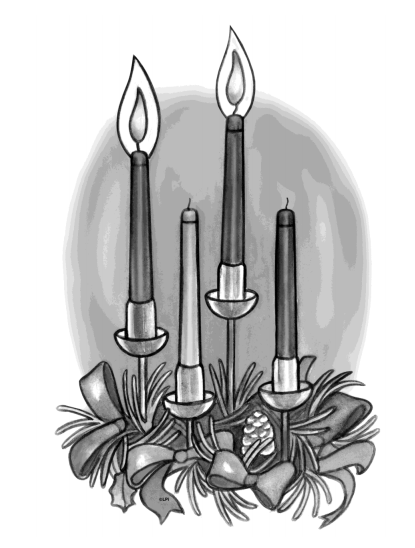 Bob Duda    Program Administrator-         Disability Ministries		Mary Smith          Disability Advocate Coordinator of Religious EducationKathleen UlintzDirector of Special Religious EducationTerry HoganOffice ManagerDoris EverettsAsst. Office Mgr.Winnie MackMass Schedule                               Weekday:   Mondays and Fridays: 5:30 PM   Tuesday, Wednesday, and Thursday: 11 AMWeekend:   Saturday: 5:30 PMSunday: 8:30 AM, 10:20 AM, and 12:30 PMSecond Sunday of AdventTwice today we hear Isaiah’s directive: “Prepare the way of the Lord, make straight his paths.” How are we preparing for the Lord to make inroads into our lives, into our hearts? What obstacles has our self-centeredness placed in the way and how can we remove them? For what do we need forgiveness and what repentance can we make? As we prepare to receive the Lord today in the Eucharist, let us also prepare to truly receive him in our hearts. 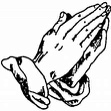 Mass IntentionsDecember 5th and 6th, 2020December 5th – 5:30 PM		†Katherine and Joseph BrykFr. Ben Jimenez, SJDecember 6th – 8:30 AM      	†Gerry Bastaich Fr. Joe McNulty	  December 6th – 10:20 AM	†Dorothy Bliasczak and   Fr. Joe McNulty	Leonard Bliasczak	December 6th - 12:30 PM	†Brian MulhollandFr. Ben Jimenez, SJ	    	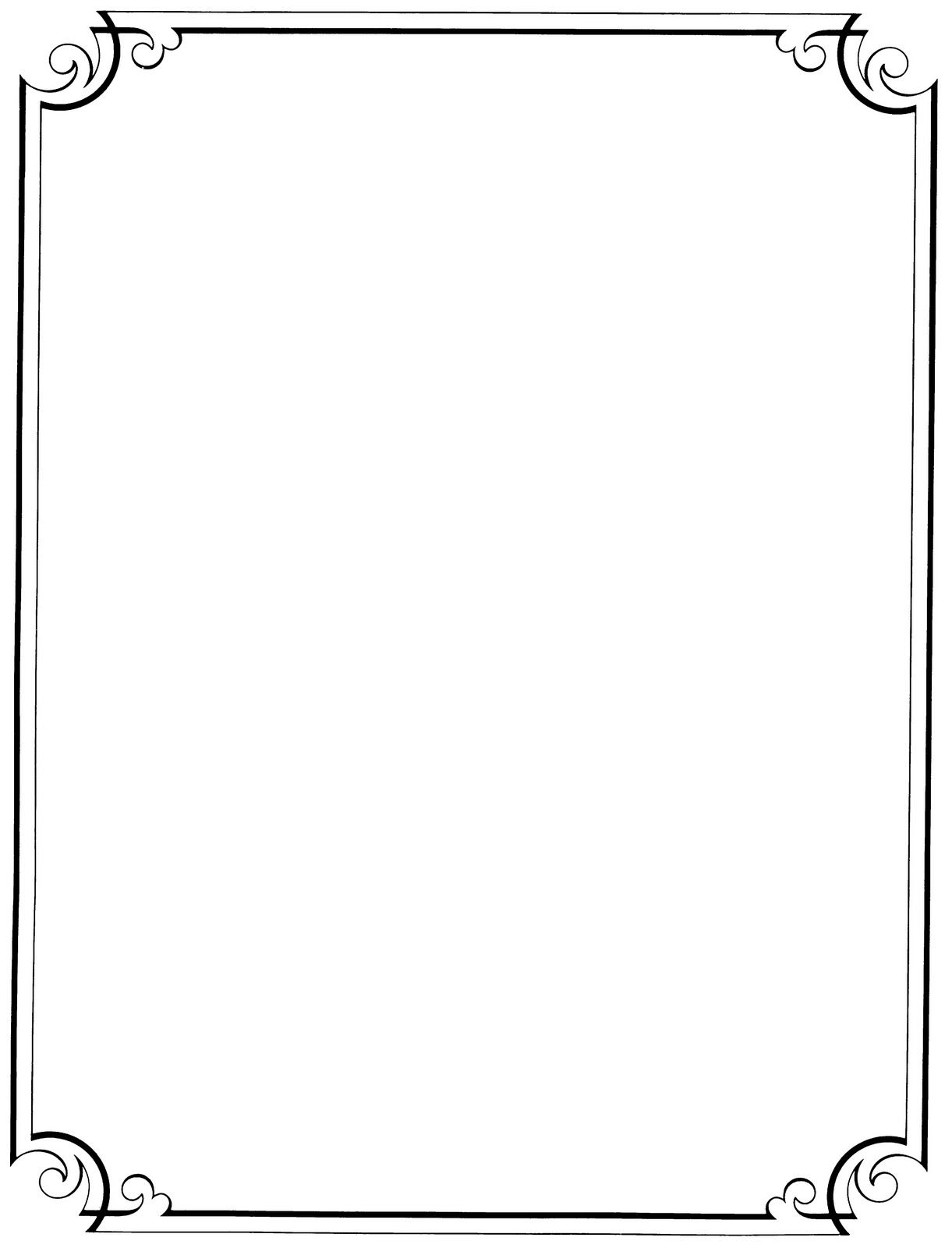 Advent ReflectionsAs we prepare our hearts and home for the coming of Christ, we invite you to journey with us. Each week, Deacon Chris will offer a weekly Advent reflection. Deacon Chris’ weekly reflections will be uploaded to our parish website, Facebook page, and YouTube.Important RemindersThe dispensation from the obligation to attend Sunday Mass remains in effect. If you are of compromised health, not feeling well or exhibiting any symptoms, please stay home. If you decide to attend Mass, please keep in mind:▪Take your temperature just prior to coming to Mass- if above 100.4 please stay home. ▪Follow all social distancing requirements when entering the church.▪Sit in designated pews only. Families who live together may sit together, but please maintain social distancing from other families and individuals in attendance.▪If you use the Missalette please be sure to take the book home with you and bring it back each week.▪Please take the bulletin home with you when you leave-do not leave it in the pew.  ▪Please place your offering envelopes in the stationary boxes located by the elevator and by the ramp, no collection will take place.▪During the distribution of Holy Communion please stay in your pew/seat. ▪Please exit the church at the conclusion of Mass to allow for sanitation.Thank you for your presence and cooperation as we strive to keep you safe during this time.Bishop Malesic’s VisitNext Sunday, December 13th, we will welcome Bishop Malesic to St. Augustine Church. He will be the main celebrant at a combined 11 AM Mass (no 10:20 AM or 12:30 PM). The Mass will be livestreamed and interpreted. It is our hope that many of you will be able to attend and welcome Bishop Malesic to Cleveland and our Parish. 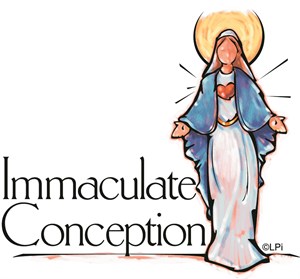 Immaculate Conception of the Blessed Virgin MaryThis Tuesday, December 8th, is the Solemnity of the Immaculate Conception of the Blessed Virgin Mary. This Holy Day celebrates the teaching of our Catholic faith that Mary was conceived in the womb of her mother, St. Anne, without the stain of original sin because God foreknew that Mary would say “yes” to become the mother of Jesus. Normally this is a Holy Day of Obligation. This year, though, due to the Covid19 pandemic, the obligation to attend Mass is lifted. Our Mass Schedule for the Solemnity will be:Monday, December 7th at 5:30 PM*Tuesday, December 8th at 8:30 AM 10 AM*5:30 PM*                            *interpreted and livestreamedNotre Dame Club of Cleveland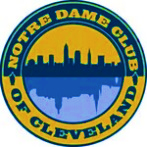 
Welcome! This weekend we welcome members of the Notre Dame Club of Cleveland to our 10:20 AM mass. The Notre Dame Club of Cleveland was founded in 1916 and brings together alumni, parents, students, and friends. We are honored to celebrate with them as together we strive to bring Christ to all God’s people.For more information on the Notre Dame Club of Cleveland, please visit: cleveland.undclub.orgParish School of Religion (PSR)/CCDParish School of Religion/CCD will continue on Monday, December 7th with in person and virtual options available. If you have not registered your child(ren) please do so by either calling the parish office, emailing Kathleen Ulintz at Staugustinepsr@yahoo.com or by completing a form on the parish website. St. Augustine SeniorsDue to the pandemic the December 10th meeting has been cancelled. We hope to resume our regular meeting schedule in the new year. May you all have a blessed Advent and Christmas. On the Lighter SideSix-year-old Angie and her four-year-old brother Joel were sitting together in church. Joel giggled, sang, and talked out loud. Finally, his big sister had had enough. "You're not supposed to talk out loud in church." "Why? Who's going to stop me?" Joel asked. Angie pointed to the back of the church and said, "See those two men standing by the door? They're hushers."Religious Retirement FundIn good times and bad, senior Catholic sisters, brothers and religious order priests have dedicated themselves to service and acts of mercy. Today they pray for an aching world. Yet years of serving for little or no pay have left their religious communities without enough retirement savings. Your gift to the Retirement Fund for Religious helps provide medications, nursing care and other necessities. There will be a special collection next weekend, December 12th and 13th, to help these very dedicated senior religious sisters, brothers and priests who have done so much for our Catholic schools, missions and parishes. 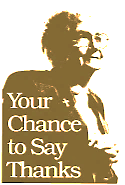 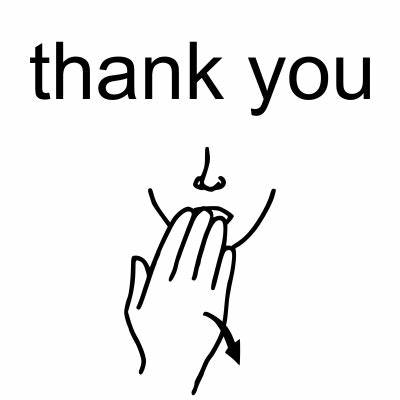 Thank You!On behalf of Catholic Charities Disability Ministries and the Cleveland Catholic Deaf Center thank you for supporting us this past Tuesday during our #WeGiveCatholic campaign. We raised $1,070.00 for our deaf retreat programs for 2021. Stewardship of TreasureWe are deeply grateful for your generosity in your weekly contribution to St. Augustine Parish. Your kindness and support enable us to provide for the needs of our parish and community. The collection for the weekend of November 29, 2020 was $2,011.30. Thank You!Christ Child Society of Cleveland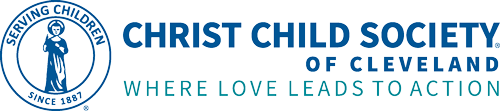 This weekend we welcome members of, Christ Child Society of Cleveland, to our Sunday 10:20 AM and 12:30 PM Mass. Immediately after Mass, Christ Child members will be giving away Christmas books in the back of Church.  Thank you, Christ Child Society, for continuing to meet the ever changing and growing needs of children in the greater Cleveland area. For more information on the Christ Child Society of Cleveland please visit: www.christchildsocietycleveland.orgLivestreamLivestreamed Masses can be simultaneously viewed on our parish website, www.staugustinecleveland.org, on our Facebook Page (St. Augustine Roman Catholic Church Cleveland) and on our YouTube Channel (St. Augustine Church)Our streams can be viewed live on Saturday at the 5:30 PM or on Sunday at the 10:20 AM Mass. All recordings can be viewed at a later time on all three platforms. In addition, live audio feed will be available for the Saturday 5:30 PM Mass and the 10:20 AM Sunday Mass. To access the audio feed, please call (216) 270-6331 prior to mass and enter the code 2020 when prompted.Calendar Winners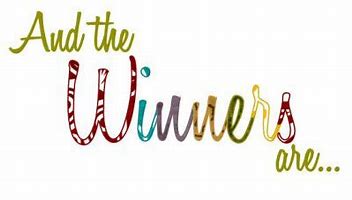 November 30, 2020	Judy Roetzer		#20290December 1, 2020	Renee Beaton Family	#20059December 2, 2020	Joe Lester		#20039December 3, 2020	Jacqueline Titschinger	#20125December 4 , 2020	Gary “Beamer” Schulze	#20131December 5, 2020	Ron Pierson		#20268December 6, 2020	Bonnie Booth		#20139An Advent PrayerMay the grace of the Advent season consume my heartas I prepare for the coming of the Lord.Let me not, especially this year,overlook the hope and joywhich comes from fully embracingthe traditions of a Catholic celebrationof Advent and Christmas.Sunday ThoughtOn this Second Sunday of Advent, once again the time has come for St. John the Baptist to proclaim the arrival of the one who is greater than he is to us Jesus Christ the Lord. His proclamation will bring comfort to those ready to receive the Christ. This is the age-old promise God has made and renews yearly to each new generation. Jesus comes to smooth out our “rough places,” and to level the mountains and fill in the valleys of our sinfulness that makes it hard for us to come to Him. From the beginning of time, God has wanted to gather us together again and to shower us with this love. As we move closer to Christmas, let us invite Jesus to come into our lives more deeply. He always gives good things to those who ask. Family perspectiveIn the first reading Isaiah calls for every valley to be filled in and every mountain to be made low. What mountains and valleys need attention in your family life at this moment? Our lives as Christians follow a pattern of continual conversion. How is your family embracing the preparation of the Lord’s coming this Advent season?Prayer Request(216) 781-5530 ext. 24We would be honored to include your needs in our daily prayers. You may leave a prayer request by contacting our 24-hour prayer line or on the parish website.Question of the Week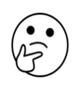 What concrete action can I take this week to prepare myself for Jesus’ coming?Observances for the WeekDec 07	Memorial of St. Ambrose      Pearl Harbor Remembrance DayDec 08	Solemnity of the Immaculate Conception of the Blessed Virgin Mary (see above for mass times)Dec 09	Optional Memorial of St. Juan Diego CuauhtlatoatzinDec 10	Optional Memorial of Our Lady of LoretoDec 11	Optional Memorial of St. Damasus	Hanukkah beginsDec 12	Feast of Our Lady of GuadalupeInspiration for the WeekPrepare the way of the Lord! The message of John the Baptist becomes the calling of every baptized disciple of Jesus Christ. Each one of us is asked to prepare the way of the Lord. Given the humble means of our lives, how can we do this? It certainly does not require that we stand on street corners announcing God’s future coming. We can more readily take up the task of our lifework by clearing our lives of unnecessary, distracting clutter. By creating solid and deep spiritual lives, we can heighten our awareness of God’s presence and help people point to and discover God’s presence around them. By conducting ourselves in holiness and devotion, we can speak volumes to those we meet. Not by preaching actual words, but by living lives that communicate the comfort God wants His people to know. As the world sometimes frantically unfolds around us we can be people of patience who show others that it’s okay to wait for God’s gift to come. Conducting our lives in this manner, we will know the peace that comes from doing what we have been asked to do. Weekend of December 5th and 6thSaturday5:30 PMSunday8:30 AMSunday10:20 AMSunday12:30 PMPriestFr. Ben Jimenez, SJFr. Joe McNultyFr. Joe McNultyFr. Ben Jimenez, SJLectorsDavid MurrayPeggy Gerovac Tom SmithDennis McNultyPriscilla TreskaExtraordinary Ministers of the Blessed Sacrament Helen BencicDebbie SollarsKate SlosarTerry HoganWeekend of December 12th and 13thSaturday5:30 PMSunday8:30 AMSunday11:00 AMPriestTBDTBDMost Reverend Edward Malesic, Bishop of ClevelandLectorsDave DylynEd Zubek Jeannie RawlingsMatt RawlingsExtraordinary Ministers of the Blessed SacramentTheresa YurchisinBob Duda